          КAРАР                                    № 62                    ПОСТАНОВЛЕНИЕ10 октября 2017  й.                                                             10 октября 2017 г.Об утверждении  административного регламента осуществления муниципального контроля за сохранностью автомобильных дорог местного значения в границах населенных пунктов  сельского поселения Енгалышевский сельсовет муниципального района Чишминский район Республики БашкортостанВ соответствии с Федеральным законом от 08.11.2007 г. № 257-ФЗ «Об автомобильных дорогах и о дорожной деятельности в Российской Федерации и о внесении изменений в отдельные законодательные акты Российской Федерации», Федеральным законом от 26.012.2008 г. № 294-ФЗ «О защите прав юридических лиц и индивидуальных предпринимателей при осуществлении государственного контроля (надзора) и муниципального контроля», Федеральным законом от 06.10.2003 г. № 131-ФЗ «Об общих принципах организации местного самоуправления в Российской Федерации»ПОСТАНОВЛЯЮ:1. Утвердить прилагаемый административный регламент осуществления муниципального контроля за сохранностью автомобильных дорог местного значения в границах населенных пунктов  сельского поселения Енгалышевский сельсовет муниципального района Чишминский район Республики Башкортостан.2. Настоящее постановление подлежит опубликованию на официальном сайте сельского поселения Енгалышевский сельсовет муниципального района Чишминский район Республики Башкортостан.Глава сельского поселения                                                                В.В. ЕрмолаевПриложениек постановлению  главысельского поселения Енгалышевский сельсоветмуниципального района Чишминский район Республики Башкортостан   от 10 октября 2017 г. № 62Административный регламент осуществления муниципального контроля за сохранностью автомобильных дорог местного значения в границах населенных пунктов  сельского поселения Енгалышевский сельсовет муниципального района Чишминский район Республики Башкортостан1. Общие положения1.1. Административный регламент (далее - Регламент) исполнения муниципальной функции «Осуществление муниципального контроля за сохранностью автомобильных дорог местного значения в границах населенных пунктов сельского поселения Енгалышевский сельсовет» разработан в целях повышения качества и эффективности проверок, проводимых муниципальными специалистами по использованию и сохранению дорог общего пользования местного значения, защиты прав участников земельных правоотношений и для установления сроков и последовательности действий при осуществлении полномочий по муниципальному дорожному контролю.1.2. Муниципальную функцию по осуществлению муниципального контроля за сохранностью автомобильных дорог местного значения в границах населенных пунктов сельского поселения Енгалышевский сельсовет (далее - муниципальная функция) осуществляет - администрация сельского поселения Енгалышевский сельсовет (далее - администрация).1.3. Исполнение  муниципальной   функции  осуществляется в соответствии со следующими нормативными правовыми актами:  - Федеральным законом от 27.06.2010 года № 210-ФЗ «Об организации предоставления государственных и муниципальных услуг» ( Российская газета - Федеральный выпуск №5247 (168) 30 июля 2010 г.);- Федеральным законом от 06.10.2003 года № 131-ФЗ «Об общих принципах организации местного самоуправления в Российской Федерации», («Российская газета» № 202, 08.10.2003);  - Федеральным законом от 08.11.2007 № 257-ФЗ (ред. от 07.02.2017) "Об автомобильных дорогах и о дорожной деятельности в Российской Федерации и о внесении изменений в отдельные законодательные акты Российской Федерации", (Официальный интернет-портал правовой информации www.pravo.gov.ru, 07.02.2017, N 0001201702070045).;- Федеральным законом от 10.12.1995 года № 196-ФЗ «О безопасности дорожного движения»;- Федеральным законом от 28.12.2008 года № 294-ФЗ «О защите прав юридических лиц и индивидуальных предпринимателей при осуществлении государственного контроля (надзора) и муниципального контроля» ("Российская газета", № 266, 30.12.2008);- Федеральным законом от 02.05.2006 года № 59-ФЗ «О порядке рассмотрения обращений граждан Российской Федерации» («Российская газета» № 95, 05.05.2006);- Уставом  сельского поселения Енгалышевский сельсовет муниципального района Чишминский район Республики Башкортостан, утвержденный решением Совета сельского поселения Енгалышевский сельсовет № 18 от 15 июня 2009 года (здание Администрации сельского поселения 20 июня 2009 год );.1.4. Предметом муниципального контроля является соблюдение юридическими лицами и индивидуальными предпринимателями, физическими лицами требований по содержанию автомобильных дорог местного значения, к проведению работ в полосе отвода автомобильных дорог и придорожной полосе, технических условий по размещению объектов, предназначенных для осуществления дорожной деятельности, объектов дорожного сервиса, рекламных конструкций и других объектов в полосе отвода и придорожной полосе автомобильных дорог.1.5. Права должностных лиц при осуществлении муниципального контроля:- Проверять соблюдение юридическими лицами и индивидуальными предпринимателями, физическими лицами законодательства в области использования и содержания автомобильных дорог местного значения и требовать предоставления к проверке документов, связанных с целями, задачами и предметом проверки.- Беспрепятственно, при предъявлении   копии распоряжения Администрации сельского поселения Енгалышевский сельсовет муниципального района Чишминский район Республики Башкортостан о назначении проверки, посещать автомобильные дороги, полосы отвода автомобильных дорог и придорожных полос, а также проводить необходимые исследования, испытания, экспертизы, расследования и другие мероприятия по муниципальному контролю.- Запрашивать и получать на основании мотивированных письменных запросов информацию и документы, необходимые в ходе проведения проверки.- Выдавать юридическим лицам и индивидуальным предпринимателям, физическим лицам предписания об устранении выявленных нарушений законодательства.- Обращаться в правоохранительные, контрольные и надзорные органы за оказанием содействия в предотвращении и (или) пресечении действий, препятствующих осуществлению муниципального контроля, а также в установлении лиц, виновных в нарушении законодательства в области содержания и использования автомобильных дорог местного значения.- Направлять в уполномоченные органы материалы, связанные с нарушением законодательства в области содержания и использования автомобильных дорог местного значения для решения вопросов о возбуждении уголовного дела по признакам преступлений.- Обжаловать действия (бездействие), повлекшие за собой нарушение прав должностных лиц, а также препятствующие исполнению ими должностных обязанностей.Обязанности должностных лиц при осуществлении муниципального контроля:- Своевременно и в полном объеме исполнять предоставленные в соответствии с действующим законодательством и настоящим Регламентом полномочия по предупреждению, выявлению и пресечению нарушений в области содержания и использования автомобильных дорог местного значения.- Принимать в пределах своих полномочий необходимые меры к устранению и недопущению нарушений законодательства в области содержания и использования автомобильных дорог местного значения, в том числе проводить профилактическую работу по устранению обстоятельств, способствующих совершению таких нарушений.- Оперативно рассматривать поступившие обращения органов государственной власти, органов местного самоуправления, физических и юридических лиц, содержащие сведения о нарушениях законодательства в области содержания и использования автомобильных дорог местного значения, принимать меры в пределах имеющихся полномочий.- Соблюдать законодательство и не нарушать права и охраняемые законом интересы проверяемых лиц при осуществлении мероприятий по муниципальному контролю.- Соблюдать сроки уведомления юридических лиц и индивидуальных предпринимателей, физических лиц о проведении проверки, сроки проведения проверок.- Проводить проверку только во время исполнения служебных обязанностей и при предъявлении   копии распоряжения, а при проведении внеплановой проверки также копии документа о согласовании проведения внеплановой проверки.- Не препятствовать юридическим лицам и индивидуальным предпринимателям, а также их уполномоченным представителям, физическим лицам присутствовать при проведении проверки, давать разъяснения по вопросам, относящимся к предмету проверки, и представлять таким лицам информацию и документы, относящиеся к предмету проверки.- Составлять по результатам проверки акты проверок с обязательным ознакомлением с ними юридических лиц и индивидуальных предпринимателей или их уполномоченных представителей, физических лиц.- Не требовать от физических лиц, юридических лиц и индивидуальных предпринимателей документы и иные сведения, предоставление которых не предусмотрено законодательством Российской Федерации.- Доказывать обоснованность своих действий и решений при их обжаловании.- Осуществлять мониторинг исполнения предписаний по вопросам соблюдения законодательства в области содержания и использования автомобильных дорог местного значения и устранения нарушений законодательства.1.6. Права лиц, в отношении которых осуществляются мероприятия по муниципальному контролю:- Присутствовать при проведении мероприятий по муниципальному контролю и давать пояснения по вопросам, относящимся к предмету проверки.- Знакомиться с результатами проверки, получать документы и информацию, относящиеся к предмету проверки.- Обжаловать действия (бездействие) должностных лиц и результаты проверок. Воспрепятствование деятельности должностных лиц при исполнении ими обязанностей по осуществлению муниципального контроля влечет за собой привлечение к ответственности в соответствии с действующим законодательством.Обязанности лиц, в отношении которых осуществляются мероприятия по муниципальному контролю:- Предоставлять по требованию лица, осуществляющего муниципальный контроль, информацию и документы, необходимые в ходе проведения проверки.- Устранять замечания, указанные в предписании об устранении выявленных нарушений законодательства, в сроки, установленные в предписании.1.7. Результатом исполнения муниципальной функции является -реализация требований законодательства по обеспечению сохранности автомобильных дорог местного значения в границах населенных пунктов поселения.2.Стандарт  исполнения   муниципальной    функции2.1. Информация о месте нахождения и графике работы Администрации сельского поселения Енгалышевский сельсовет, исполняющей муниципальную функцию, способы получения информации о месте нахождения государственных и муниципальных органов и организаций, участвующих в исполнении муниципальной функции:2.1.1. Администрация сельского поселения Енгалышевский сельсовет муниципального   района   Чишминский район Республики Башкортостан (далее-администрация   сельского поселения Енгалышевский сельсовет) находится по адресу:452156 Республика Башкортостан Чишминский район с.Енгалышево ул. Манаева д.13 2.1.2 График (режим) приема заинтересованных лиц по вопросам предоставления муниципальной функции должностными лицами Администрации вторник-четверг: с 9:00 до 18:00 часов;пятница: не приемный деньобеденный перерыв: с 13:00 до 14:00 часов.Выходные дни - суббота и воскресенье, праздничные дни.В пятницу и предпраздничные дни продолжительность работы Администрации сельского поселения Енгалышевский сельсовет сокращается на 1 час.2.1.3. Справочные телефоны:Администрация сельского поселения Енгалышевский сельсовет: 8 (34797)2-84-41,8 (34797)2-84-13    Адрес электронной почты: engalsh@mail.ruАдрес Интернет-сайта Администрации сельского поселения Енгалышевский сельсовет –   http://engalys.ru/2.1.4. Адрес месторасположения, телефон для справок и консультаций, адрес электронной почты Администрации, сведения о графике (режиме) работы Администрации размещаются на официальном сайте Администрации поселения в информационно-телекоммуникационной сети «Интернет». 2.1.5. Информация о порядке исполнения муниципальной функции должна содержать:- наименование уполномоченного органа, исполняющего муниципальную функцию, почтовый адрес;- фамилию, имя, отчество должностных лиц, уполномоченных осуществлять исполнение муниципальной функции, контактные телефоны;- график работы;- перечень нормативных правовых актов, регулирующих исполнение муниципальной функции;- перечень оснований, при которых муниципальная функция не исполняется;- порядок обжалования действий (бездействия) должностного лица, а также принимаемого решения в ходе исполнения муниципальной функции.2.1.6. Информирование заявителей по вопросам исполнения муниципальной функции осуществляется в виде устного или письменного консультирования с использованием:- электронной почты;- средств почтовой связи;- средств массовой информации;- средств телефонной связи.При ответе на телефонные звонки должностное лицо, ответственное за исполнение муниципальной функции, обязано:- сообщить наименование органа (учреждения), свою фамилию, имя, отчество, должность;- отвечать корректно, не допускать в это время разговоров с другими людьми. Максимальное время телефонного разговора не должно превышать 15 минут.При ответе на телефонные звонки и при устном обращении граждан должностное лицо в пределах своей компетенции дает ответ самостоятельно.Если должностное лицо не может дать ответ самостоятельно, либо подготовка ответа требует продолжительного времени, оно обязано выбрать один из вариантов дальнейших действий:- предложить заявителю изложить суть обращения в письменной форме;- назначить другое удобное для заявителя время для консультации;- в течении одного часа дать консультацию по контактному телефону, указанному заявителем.2.1.7. Письменные разъяснения даются при наличии письменного обращения. Должностное лицо, ответственное за исполнение муниципальной функции, квалифицированно готовит разъяснения.2.1.8. Должностное лицо или лицо, его замещающее, определяет исполнителя для подготовки ответа по каждому конкретному письменному обращению.2.1.9. Письменный ответ подписывает должностное лицо или лицо, его замещающее. Ответ должен содержать фамилию, инициалы и контактный телефон исполнителя.Исполнитель направляет ответ письмом, электронной почтой, факсом либо с использованием сети Интернет в зависимости от способа обращения заявителя за информацией или способа доставки, указанного в письменном обращении заявителя.2.1.10. Ответ на обращение, полученное по электронной почте в режиме вопросов-ответов, размещается в сети Интернет на сайте Администрации.2.1.11. Письменное обращение рассматривается в течение 30 календарных дней со дня его регистрации. 2.2. Муниципальный контроль осуществляется без взимания платы. 2.3. Срок исполнения муниципальной функции.2.3.1. Исполнение муниципальной функции осуществляется постоянно.2.3.2. Срок проведения проверки, исчисляемый с даты, указанной в распоряжении о проведении проверки, не должен превышать двадцать рабочих дней.2.3.3. В отношении одного субъекта малого предпринимательства общий срок проведения плановой выездной проверки не может превышать пятьдесят часов для малого предприятия и пятнадцать часов для микропредприятия в год.2.3.4. В исключительных случаях, связанных с необходимостью проведения сложных и (или) длительных исследований, испытаний, специальных экспертиз и расследований срок проведения выездной плановой проверки может быть продлен не более чем на двадцать рабочих дней, в отношении малых предприятий, микропредприятий - не более чем на пятнадцать часов.2.3.5. Плановые проверки проводятся не чаще чем один раз в три года.2.3.6. Основаниями, при наличии которых исполнение муниципальной функции приостанавливается, является определение или решение суда или постановление прокурора.2.3.7. Муниципальная функция не исполняется в случае:- установления факта проведения проверки соблюдения одних и тех же обязательных требований законодательства, в отношении одного юридического лица или одного индивидуального предпринимателя другими органами государственного контроля (надзора) или муниципального контроля;- поступления обращений и заявлений, не позволяющих установить лицо, их направившее, а также обращений и заявлений, не содержащих сведения о фактах: возникновения угрозы причинения вреда жизни, здоровью граждан, окружающей среде, безопасности государства, а также угрозы чрезвычайных ситуаций природного и техногенного характера; причинение вреда жизни, здоровью граждан, окружающей среде, безопасности государства, а также угрозы чрезвычайных ситуаций природного и техногенного характера; нарушения прав потребителей (в случае обращения граждан, права которых нарушены);- решения прокуратуры об отказе в согласовании проведения внеплановой выездной проверки юридических лиц, индивидуальных предпринимателей.3. Состав, последовательность и сроки выполнения административных процедур и административных действий, требования к порядку их выполнения, в том числе особенности выполнения административных процедур и административных действий в электронной форме 3.1. Исполнение муниципальной функции включает в себя следующие административные процедуры:- формирование ежегодного плана проведения плановых проверок;- организация проведения плановой проверки;- организация проведения внеплановой проверки;- проведение документарной проверки;- проведение выездной проверки;- составление актов проверки;- принятие мер, предусмотренных законодательством Российской Федерации, Республики Башкортостан и органами местного самоуправления, в отношении фактов нарушений, выявленных при проведении проверки.3.2. Блок-схема последовательности действий при исполнении муниципальной функции приведена в приложении 1 к настоящему Регламенту.3.3. Формирование ежегодного плана проведения плановых проверок3.3.1. Планы проверок ежегодно утверждаются распоряжением главы сельского поселения. 3.3.2. Ответственным за выполнение административной процедуры является глава сельского поселения.3.3.3. В срок до 1 сентября года, предшествующего году проведения плановых проверок, Администрация направляет на рассмотрение в порядке, установленном правительством Российской Федерации, проект ежегодного плана проведения проверок в органы прокуратуры.3.3.4. Рассмотренный органами прокуратуры проект плана проведения плановых проверок на предмет законности включения в него объектов муниципального контроля и с учетом предложений органов прокуратуры о проведении совместных проверок утверждается распоряжением главы сельского поселения.3.3.5. Утвержденный распоряжением главы сельского поселения  или лица, его замещающего, план проведения ежегодных проверок в срок до 1 ноября года, предшествующего году проведения плановых проверок, направляется в органы прокуратуры.3.3.6. Утвержденный распоряжением главы сельского поселения  план проведения ежегодных проверок доводится до сведения заинтересованных лиц посредством размещения его в сети Интернет, в том числе на интернет - портале государственных и муниципальных услуг, на сайте Администрации сельского поселения.3.3.7. Срок выполнения административной процедуры – 30 рабочих дней.3.3.8.Результатом выполнения административной процедуры является размещенный в сети Интернет, на сайте Администрации план проведения проверок.3.4. Организация проведения плановой проверки3.4.1. Плановой является проверка, включенная в ежегодный план проведения плановых проверок Администрации  сельского поселения Енгалышевский сельсовет. 3.4.2. Ответственным за выполнение административной процедуры является глава сельского поселения Енгалышевский сельсовет.3.4.3. При подготовке к плановой проверке издается распоряжение главы сельского поселения Енгалышевский сельсовет.В распоряжении указываются:- фамилии, имена, отчества, должности должностного лица ответственного за исполнение муниципальной функции, а также лиц, привлекаемых к проведению проверки;- наименование юридического лица или фамилия, имя, отчества индивидуального предпринимателя, а также физического лица, в отношении которых проводится проверка;- основание для проведения проверки;- правовые основания проведения проверки, в том числе подлежащие проверке требования законодательства и требования, установленные муниципальными правовыми актами;- вид проверки (выездная или документарная);- дата и сроки проведения проверки;- перечень документов, предоставление которых необходимо для проведения проверки.3.4.4. Предметом плановой проверки является:- соблюдение юридическими лицами и индивидуальными предпринимателями, физическими лицами требований по содержанию автомобильных дорог;- соблюдение юридическими лицами и индивидуальными предпринимателями, физическими лицами требований к проведению работ в полосе отвода автомобильных дорог и придорожной полосе;- соблюдение юридическими лицами и индивидуальными предпринимателями, физическими лицами технических условий по размещению объектов, предназначенных для осуществления дорожной деятельности, объектов дорожного сервиса, рекламных конструкций и других объектов в полосе отвода и придорожной полосе автомобильных дорог.3.4.5. О проведении плановой проверки юридическое лицо, индивидуальный предприниматель уведомляются органом государственного контроля (надзора), органом муниципального контроля не позднее чем за три рабочих дня до начала ее проведения посредством направления копии распоряжения или приказа руководителя, заместителя руководителя органа государственного контроля (надзора), органа муниципального контроля о начале проведения плановой проверки заказным почтовым отправлением с уведомлением о вручении и (или) посредством электронного документа, подписанного усиленной квалифицированной электронной подписью и направленного по адресу электронной почты юридического лица, индивидуального предпринимателя, если такой адрес содержится соответственно в едином государственном реестре юридических лиц, едином государственном реестре индивидуальных предпринимателей либо ранее был представлен юридическим лицом, индивидуальным предпринимателем в орган государственного контроля (надзора), орган муниципального контроля, или иным доступным способом3.4.6. Плановые проверки проводятся в форме документарной и (или) выездной проверки.3.5. Организация проведения внеплановой проверки3.5.1. Внеплановой является проверка, не включенная в ежегодный план проведения плановых проверок.3.5.2. Ответственным за выполнение административной процедуры является глава сельского поселения Енгалышевский сельсовет. При подготовке к внеплановой проверке издается распоряжение главы сельского поселения Енгалышевский сельсовет.3.5.3. Внеплановая проверка юридического лица, индивидуального предпринимателя и физического лица может быть проведена после согласования ее проведения с органом прокуратуры по месту осуществления деятельности такого юридического лица или индивидуального предпринимателя, физического лица.  3.5.4 . Основанием для проведения внеплановой проверки является: 1) истечение срока исполнения юридическим лицом, индивидуальным предпринимателем ранее выданного предписания об устранении выявленного нарушения обязательных требований и (или) требований, установленных муниципальными правовыми актами; 1.1) поступление в орган государственного контроля (надзора), орган муниципального контроля заявления от юридического лица или индивидуального предпринимателя о предоставлении правового статуса, специального разрешения (лицензии) на право осуществления отдельных видов деятельности или разрешения (согласования) на осуществление иных юридически значимых действий, если проведение соответствующей внеплановой проверки юридического лица, индивидуального предпринимателя предусмотрено правилами предоставления правового статуса, специального разрешения (лицензии), выдачи разрешения (согласования);        2) мотивированное представление должностного лица органа государственного контроля (надзора), органа муниципального контроля по результатам анализа результатов мероприятий по контролю без взаимодействия с юридическими лицами, индивидуальными предпринимателями, рассмотрения или предварительной проверки поступивших в органы государственного контроля (надзора), органы муниципального контроля обращений и заявлений граждан, в том числе индивидуальных предпринимателей, юридических лиц, информации от органов государственной власти, органов местного самоуправления, из средств массовой информации о следующих фактах: а) возникновение угрозы причинения вреда жизни, здоровью граждан, вреда животным, растениям, окружающей среде, объектам культурного наследия (памятникам истории и культуры) народов Российской Федерации, музейным предметам и музейным коллекциям, включенным в состав Музейного фонда Российской Федерации, особо ценным, в том числе уникальным, документам Архивного фонда Российской Федерации, документам, имеющим особое историческое, научное, культурное значение, входящим в состав национального библиотечного фонда, безопасности государства, а также угрозы чрезвычайных ситуаций природного и техногенного характера;         б) причинение вреда жизни, здоровью граждан, вреда животным, растениям, окружающей среде, объектам культурного наследия (памятникам истории и культуры) народов Российской Федерации, музейным предметам и музейным коллекциям, включенным в состав Музейного фонда Российской Федерации, особо ценным, в том числе уникальным, документам Архивного фонда Российской Федерации, документам, имеющим особое историческое, научное, культурное значение, входящим в состав национального библиотечного фонда, безопасности государства, а также возникновение чрезвычайных ситуаций природного и техногенного характера;          в) нарушение прав потребителей (в случае обращения в орган, осуществляющий федеральный государственный надзор в области защиты прав потребителей, граждан, права которых нарушены, при условии, что заявитель обращался за защитой (восстановлением) своих нарушенных прав к юридическому лицу, индивидуальному предпринимателю и такое обращение не было рассмотрено либо требования заявителя не были удовлетворены); г)  выявление при проведении мероприятий без взаимодействия с юридическими лицами, индивидуальными предпринимателями при осуществлении видов государственного контроля (надзора), указанных в частях 1 и 2 статьи 8.1 настоящего Федерального закона, параметров деятельности юридического лица, индивидуального предпринимателя, соответствие которым или отклонение от которых согласно утвержденным органом государственного контроля (надзора) индикаторам риска является основанием для проведения внеплановой проверки, которое предусмотрено в положении о виде федерального государственного контроля (надзора); 3) приказ (распоряжение) руководителя органа государственного контроля (надзора), изданный в соответствии с поручениями Президента Российской Федерации, Правительства Российской Федерации и на основании требования прокурора о проведении внеплановой проверки в рамках надзора за исполнением законов по поступившим в органы прокуратуры материалам и обращениям. 3.5.5. О проведении внеплановой проверки юридическое лицо, индивидуальный предприниматель и физическое лицо уведомляется не позднее, чем за двадцать четыре часа до начала ее проведения любым доступным способом.3.5.6. Если основанием для проведения внеплановой проверки является причинение вреда жизни, здоровью граждан, окружающей среде, безопасности государства, а также угрозы чрезвычайных ситуаций природного и техногенного характера, обнаружение нарушений обязательных требований в момент совершения таких нарушений, в связи с необходимостью принятия неотложных мер глава сельского поселения Енгалышевский сельсовет, ответственный за исполнение муниципальной функции, вправе приступить к проведению внеплановой проверки незамедлительно с извещением органов прокуратуры о проведения мероприятий по контролю в течение двадцати четырех часов.В таком случае предварительное уведомление юридических лиц, индивидуальных предпринимателей и физических лиц о начале проведения внеплановой проверки не требуется.3.5.7. Внеплановые проверки проводятся в форме документарной и (или) выездной проверки.3.6. Проведение документарной проверки3.6.1. Организация документарной проверки (плановой или внеплановой) проводится по месту нахождения Администрации сельского поселения Енгалышевский сельсовет.3.6.2. Основанием для документарной проверки является распоряжения главы сельского поселения.3.6.3. Ответственным за выполнение административной процедуры является глава сельского поселения Енгалышевский сельсовет.3.6.4. Предметом документарной проверки являются сведения, содержащиеся в документах юридического лица, индивидуального предпринимателя, устанавливающие их организационно-правовую форму, права и обязанности, документы, используемые при осуществлении их деятельности и связанные с исполнением ими обязательных требований и требований, установленных муниципальными правовыми актами, а также с исполнением предписаний и постановлений уполномоченных органов муниципального контроля.3.6.5. В случае если достоверность сведений, содержащихся в документах, имеющихся в распоряжении главы сельского поселения (структурных подразделений), вызывает обоснованные сомнения, либо эти сведения не позволяют оценить исполнение юридическим лицом, индивидуальным предпринимателем обязательных требований или требований, установленных муниципальными правовыми актами, в адрес юридического лица, индивидуального предпринимателя направляется мотивированный запрос с требованием предоставить иные необходимые для рассмотрения документы.3.6.6. В течение десяти рабочих дней со дня получения мотивированного запроса юридическое лицо, индивидуальный предприниматель обязаны направить в Администрацию сельского поселения Енгалышевский сельсовет указанные в запросе документы.3.6.7. Указанные в запросе документы предоставляются в виде копий, заверенных печатью и подписью юридического лица, индивидуального предпринимателя. Не допускается требовать нотариального удостоверения копий документов, если иное не предусмотрено законодательством Российской Федерации.3.6.8. В случае если в ходе документарной проверки выявлены ошибки и (или) противоречия в предоставленных юридическим лицом, индивидуальным предпринимателем документах, либо несоответствие сведений, содержащихся в этих документах, сведениям, содержащихся в имеющихся у Администрации сельского поселения (структурных подразделений) документах и (или) полученным в ходе проверки, информация об этом направляется юридическому лицу, индивидуальному предпринимателю с требованием представить в течение десяти рабочих дней необходимые пояснения в письменной форме.3.6.9. Юридическое лицо, индивидуальный предприниматель, предоставляющие главе сельского поселения Енгалышевский сельсовет пояснения относительно выявленных ошибок и (или) противоречий в документах, вправе предоставить в Администрацию  сельского поселения Енгалышевский сельсовет дополнительные документы, подтверждающие достоверность ранее предоставленных документов.3.6.10. Глава сельского поселения Енгалышевский сельсовет обязан рассмотреть предоставленные юридическим лицом, индивидуальным предпринимателем пояснения и документы, подтверждающие достоверность ранее представленных документов. 3.6.11. При проведении документарной проверки глава сельского поселения Енгалышевский сельсовет не вправе требовать у юридического лица, индивидуального предпринимателя сведения и документы, не относящиеся к предмету документарной проверки, а также сведения и документы, которые могут быть получены от иных органов государственного контроля (надзора), органов муниципального контроля.3.6.12. Срок проведения проверки указан в пунктах 2.3.2 – 2.3.4 настоящего Регламента.3.6.13. Результатом выполнения административной процедуры является акт проверки.3.7. Проведение выездной проверки3.7.1. Выездная проверка осуществляется по месту нахождения или по месту осуществления деятельности юридического лица, индивидуального предпринимателя и физического лица.3.7.2. Основанием для документарной проверки является распоряжение главы сельского поселения Енгалышевский сельсовет.3.7.3. Ответственным за выполнение административной процедуры является глава сельского поселения Енгалышевский сельсовет.3.7.4. Выездная проверка проводится также в случае, если при документарной проверке не представляется возможным удостовериться в полноте и достоверности сведений, содержащихся в уведомлении о начале осуществления отдельных видов предпринимательской деятельности и иных имеющихся в распоряжении органа государственного контроля (надзора), органа муниципального контроля документах юридического лица, индивидуального предпринимателяоценить соответствие деятельности юридического лица, индивидуального предпринимателя обязательным требованиям или требованиям, установленным муниципальными правовыми актами, без проведения соответствующего мероприятия по контролю.3.7.5. Юридическое лицо, индивидуальный предприниматель, физическое лицо обязаны обеспечить доступ лиц, проводящих выездную проверку на территорию, в используемые юридическим лицом, индивидуальным предпринимателем или физическим лицом при осуществлении деятельности здания, строения, сооружения, помещения, к объектам.3.7.6. В рамках выездной проверки осуществляются:- визуальный осмотр объекта проверки в целях оценки соответствия объекта требованиям законодательства в установленной сфере деятельности;- анализ документов.Визуальный осмотр объекта контроля осуществляется в присутствии руководителя или иного уполномоченного руководителем должностного лица юридического лица, индивидуального предпринимателя, физического лица.Анализ документов осуществляется в ходе проверки объекта. Глава сельского поселения Енгалышевский сельсовет вправе потребовать для ознакомления документацию, необходимую для оценки состояния соответствия деятельности юридического лица, индивидуального предпринимателя и физического лица в отношении которого проводится проверка, требований нормативных правовых актов в области содержания и использования автомобильных дорог, полос отвода автомобильных дорог и придорожных полос.При необходимости с указанной документации или ее части снимаются ксерокопии для изучения и приобщения к материалам проверки.3.7.7. Срок проведения проверки указан в пунктах 2.3.2 – 2.3.4 настоящего Регламента.3.7.8. Результатом выполнения административной процедуры является акт проверки.3.8. Составление актов проверки	3.8.1. По результатам проверки должностными лицами органа муниципального контроля, проводящими проверку, составляется акт по форме, утвержденной приказом Минэкономразвития Российской Федерации от 30.04.2009 № 141 «О реализации положений Федерального закона «О защите прав юридических лиц и индивидуальных предпринимателей при осуществлении государственного контроля (надзора) и муниципального контроля», приложение 2 к настоящему Регламенту.	3.8.2. В акте проверки указываются:	1) дата, время и место составления акта проверки;	2) наименование органа муниципального контроля;	3) дата и номер распоряжения руководителя органа муниципального контроля;	4) фамилии, имена, отчества и должности должностного лица или должностных лиц, проводивших проверку;	5) наименование проверяемого юридического лица или фамилия, имя и отчество индивидуального предпринимателя, а также фамилия, имя, отчество и должность руководителя, иного должностного лица или уполномоченного представителя юридического лица, уполномоченного представителя индивидуального предпринимателя, присутствовавших при проведении проверки;	6) дата, время, продолжительность и место проведения проверки;	7) сведения о результатах проверки, в том числе о выявленных нарушениях обязательных требований и требований, установленных муниципальными правовыми актами, об их характере и о лицах, допустивших указанные нарушения;	8) сведения об ознакомлении или отказе в ознакомлении с актом проверки руководителя, иного должностного лица или уполномоченного представителя юридического лица, индивидуального предпринимателя, его уполномоченного представителя, присутствовавших при проведении проверки, о наличии их подписей или об отказе от совершения подписи, а также сведения о внесении в журнал учета проверок записи о проведенной проверке либо о невозможности внесения такой записи в связи с отсутствием у юридического лица, индивидуального предпринимателя указанного журнала;	9) подписи должностного лица или должностных лиц, проводивших проверку.	3.8.3. К акту проверки прилагаются протоколы отбора образцов продукции, проб обследования объектов окружающей среды и объектов производственной среды, протоколы или заключения проведенных исследований, испытаний и экспертиз, объяснения работников юридического лица, работников индивидуального предпринимателя, на которых возлагается ответственность за нарушение обязательных требований или требований, установленных муниципальными правовыми актами, предписания об устранении выявленных нарушений и иные связанные с результатами проверки документы или их копии.	3.8.4. Акт проверки оформляется непосредственно после ее завершения в двух экземплярах, один из которых с копиями приложений вручается руководителю, иному должностному лицу или уполномоченному представителю юридического лица, индивидуальному предпринимателю, его уполномоченному представителю под расписку об ознакомлении либо об отказе в ознакомлении с актом проверки. В случае отсутствия руководителя, иного должностного лица или уполномоченного представителя юридического лица, индивидуального предпринимателя, его уполномоченного представителя, а также в случае отказа проверяемого лица дать расписку об ознакомлении либо об отказе в ознакомлении с актом проверки акт направляется заказным почтовым отправлением с уведомлением о вручении, которое приобщается к экземпляру акта проверки, хранящемуся в деле органа муниципального контроля. При наличии согласия проверяемого лица на осуществление взаимодействия в электронной форме в рамках государственного контроля (надзора) или муниципального контроля акт проверки может быть направлен в форме электронного документа, подписанного усиленной квалифицированной электронной подписью лица, составившего данный акт, руководителю, иному должностному лицу или уполномоченному представителю юридического лица, индивидуальному предпринимателю, его уполномоченному представителю. При этом акт, направленный в форме электронного документа, подписанного усиленной квалифицированной электронной подписью лица, составившего данный акт, проверяемому лицу способом, обеспечивающим подтверждение получения указанного документа, считается полученным проверяемым лицом.	3.8.5. В случае, если для составления акта проверки необходимо получить заключения по результатам проведенных исследований, испытаний, специальных расследований, экспертиз, акт проверки составляется в срок, не превышающий трех рабочих дней после завершения мероприятий по контролю, и вручается руководителю, иному должностному лицу или уполномоченному представителю юридического лица, индивидуальному предпринимателю, его уполномоченному представителю под расписку либо направляется заказным почтовым отправлением с уведомлением о вручении и (или) в форме электронного документа, подписанного усиленной квалифицированной электронной подписью лица, составившего данный акт (при условии согласия проверяемого лица на осуществление взаимодействия в электронной форме в рамках муниципального контроля, способом, обеспечивающим подтверждение получения указанного документа. При этом уведомление о вручении и (или) иное подтверждение получения указанного документа приобщаются к экземпляру акта проверки, хранящемуся в деле органа муниципального контроля.	3.8.6. В случае, если для проведения внеплановой выездной проверки требуется согласование ее проведения с органом прокуратуры, копия акта проверки направляется в орган прокуратуры, которым принято решение о согласовании проведения проверки, в течение пяти рабочих дней со дня составления акта проверки.	3.8.7. Результаты проверки, содержащие информацию, составляющую государственную, коммерческую, служебную, иную тайну, оформляются с соблюдением требований, предусмотренных законодательством Российской Федерации.	2.4.8. Юридические лица, индивидуальные предприниматели вправе вести журнал учета проверок по типовой форме, установленной федеральным органом исполнительной власти, уполномоченным Правительством Российской Федерации.	3.8.9. В журнале учета проверок должностными лицами органа муниципального контроля осуществляется запись о проведенной проверке, содержащая сведения о наименовании органа муниципального контроля, датах начала и окончания проведения проверки, времени ее проведения, правовых основаниях, целях, задачах и предмете проверки, выявленных нарушениях и выданных предписаниях, а также указываются фамилии, имена, отчества и должности должностного лица или должностных лиц, проводящих проверку, его или их подписи.	3.8.10. Журнал учета проверок должен быть прошит, пронумерован и удостоверен печатью юридического лица, индивидуального предпринимателя (при наличии печати).	3.8.11. При отсутствии журнала учета проверок в акте проверки делается соответствующая запись.	3.8.12. Юридическое лицо, индивидуальный предприниматель, проверка которых проводилась, в случае несогласия с фактами, выводами, предложениями, изложенными в акте проверки, либо с выданным предписанием об устранении выявленных нарушений в течение пятнадцати дней с даты получения акта проверки вправе представить в соответствующие орган муниципального контроля в письменной форме возражения в отношении акта проверки и (или) выданного предписания об устранении выявленных нарушений в целом или его отдельных положений. При этом юридическое лицо, индивидуальный предприниматель вправе приложить к таким возражениям документы, подтверждающие обоснованность таких возражений, или их заверенные копии либо в согласованный срок передать их в орган муниципального контроля. Указанные документы могут быть направлены в форме электронных документов (пакета электронных документов), подписанных усиленной квалифицированной электронной подписью проверяемого лица.	3.8.13. Результатом исполнения административной процедуры является уведомление о результатах проверки субъекта проверки, органа прокуратуры, а также предписание об устранении выявленных нарушений (в случае выявления факта нарушения).4. Формы контроля  за  исполнением  муниципальной   функции4.1. Текущий контроль соблюдения последовательности действий, определенных административными процедурами, по исполнению муниципальной   функции  (далее - текущий контроль), осуществляется главой   сельского поселения Енгалышевский сельсовет.4.2. В случае нарушения требований содержания и использования автомобильных дорог, полос отвода автомобильных дорог и придорожных полос глава сельского поселения Енгалышевский сельсовет обязан:- выдать предписание юридическому лицу, индивидуальному предпринимателю об устранении выявленных нарушений с указанием сроков их устранения и (или) о проведении мероприятий по предотвращению причинения вреда жизни, здоровью людей, вреда животным, растениям, окружающей среде, объектам культурного наследия (памятникам истории и культуры) народов Российской Федерации, музейным предметам и музейным коллекциям, включенным в состав Музейного фонда Российской Федерации, особо ценным, в том числе уникальным, документам Архивного фонда Российской Федерации, документам, имеющим особое историческое, научное, культурное значение, входящим в состав национального библиотечного фонда, безопасности государства, имуществу физических и юридических лиц, государственному или муниципальному имуществу, предупреждению возникновения чрезвычайных ситуаций природного и техногенного характера, а также других мероприятий, предусмотренных федеральными законами (приложение 3);- принять меры по контролю за устранением выявленных нарушений, их предупреждению, предотвращению возможного причинения вреда жизни, здоровью граждан, вреда животным, растениям, окружающей среде, объектам культурного наследия (памятникам истории и культуры) народов Российской Федерации, музейным предметам и музейным коллекциям, включенным в состав Музейного фонда Российской Федерации, особо ценным, в том числе уникальным, документам Архивного фонда Российской Федерации, документам, имеющим особое историческое, научное, культурное значение, входящим в состав национального библиотечного фонда, обеспечению безопасности государства, предупреждению возникновения чрезвычайных ситуаций природного и техногенного характера, а также меры по привлечению лиц, допустивших выявленные нарушения, к ответственности..4.3. Предписание об устранении выявленных нарушений вручается юридическому лицу, индивидуальному предпринимателю, физическому лицу под расписку либо направляется проверяемому лицу почтовым отправлением с уведомлением о вручении в течение трех рабочих дней со дня составления предписания.4.4. В случае исполнения предписания, в целях подтверждения устранения нарушения обязательных требований и (или) требований, установленных муниципальными правовыми актами, к акту проверки исполнения предписания прилагаются необходимые документы, подтверждающие устранение нарушения4.5. В случае если юридическим лицом, индивидуальным предпринимателем, физическим лицом в сроки, указанные в предписании, выявленные в ходе проведения проверки нарушения не устранены, глава сельского поселения Енгалышевский сельсовет вне зависимости от привлечения лица к административной ответственности, составленный в ходе проверки исполнения предписания акт с фактом, свидетельствующим о наличии выявленного нарушения, и прилагаемые к нему материалы с сопроводительным письмом в пятидневный срок направляются в соответствующий орган, уполномоченный на рассмотрение дел о фактах нарушений действующего законодательства, либо обращается в судебные органы с требованием о понуждении устранения нарушений.4.6. Результатом выполнения административной процедуры является устранение проверяемым лицом выявленных нарушений, направление материалов проверки в надзорные органы либо обращение в судебные органы с требованием о понуждении устранения нарушений.5. Права юридического лица, индивидуального предпринимателя при проведении проверки5.1 Руководитель, иное должностное лицо или уполномоченный представитель юридического лица, индивидуальный предприниматель, его уполномоченный представитель при проведении проверки имеют право:1) непосредственно присутствовать при проведении проверки, давать объяснения по вопросам, относящимся к предмету проверки; 2) получать от органа государственного контроля (надзора), органа муниципального контроля, их должностных лиц информацию, которая относится к предмету проверки и предоставление которой предусмотрено настоящим Федеральным законом;2.1) знакомиться с документами и (или) информацией, полученными органами государственного контроля (надзора), органами муниципального контроля в рамках межведомственного информационного взаимодействия от иных государственных органов, органов местного самоуправления либо подведомственных государственным органам или органам местного самоуправления организаций, в распоряжении которых находятся эти документы и (или) информация;2.2) представлять документы и (или) информацию, запрашиваемые в рамках межведомственного информационного взаимодействия, в орган государственного контроля (надзора), орган муниципального контроля по собственной инициативе;3) знакомиться с результатами проверки и указывать в акте проверки о своем ознакомлении с результатами проверки, согласии или несогласии с ними, а также с отдельными действиями должностных лиц органа государственного контроля (надзора), органа муниципального контроля; 4) обжаловать действия (бездействие) должностных лиц органа государственного контроля (надзора), органа муниципального контроля, повлекшие за собой нарушение прав юридического лица, индивидуального предпринимателя при проведении проверки, в административном и (или) судебном порядке в соответствии с законодательством Российской Федерации; 5) привлекать Уполномоченного при Президенте Российской Федерации по защите прав предпринимателей либо уполномоченного по защите прав предпринимателей в субъекте Российской Федерации к участию в проверке.6. Досудебный (внесудебный) порядок обжалования решений и действий (бездействия) органа, исполняющего  муниципальную функцию, а также должностных лиц, муниципальных служащих6.1. Обжалование действий (бездействия) и решений должностных лиц, осуществляемых (принятых) в ходе выполнения  настоящего  административного регламента, производится в соответствии с действующим законодательством Российской Федерации.6.2. Заявители либо их уполномоченные представители имеют право на обжалование действий (бездействия) специалистов, участвующих в исполнении муниципальной функции, а также принимаемых ими в ходе исполнения муниципальной   функции  решений в досудебном (внесудебном) порядке.  6.3. Заявители либо их уполномоченные представители имеют право обратиться с письменной (на бумажном носителе либо в электронном виде) жалобой, в случае нарушения их прав и свобод в ходе исполнения муниципальной функции, непосредственно в администрацию  сельского поселения Енгалышевский сельсовет, осуществивший  проверку   по адресу:  452156 Республика Башкортостан Чишминский район с.Енгалышево ул.Манаева д.13Телефон/факс: 8 (34797) 2-84-13  Адрес электронной почты: engalsh@mail.ru6.4. В жалобе в обязательном порядке указывается:наименование органа, предоставляющего муниципальную услугу, должностного лица органа, предоставляющего муниципальную услугу, либо муниципального служащего, решения и действия (бездействие) которых обжалуются;фамилию, имя, отчество (последнее - при наличии), сведения о месте жительства заявителя - физического лица либо наименование, сведения о месте нахождения заявителя - юридического лица, а также номер (номера) контактного телефона, адрес (адреса) электронной почты (при наличии) и почтовый адрес, по которым должен быть направлен ответ заявителю;сведения об обжалуемых решениях и действиях (бездействии) органа, предоставляющего муниципальную услугу, должностного лица органа, предоставляющего муниципальную услугу, либо государственного или муниципального служащего;доводы, на основании которых заявитель не согласен с решением и действием (бездействием) органа, предоставляющего муниципальную услугу, должностного лица органа, предоставляющего муниципальную услугу, либо муниципального служащего. Заявителем могут быть представлены документы (при наличии), подтверждающие доводы заявителя, либо их копии;подпись заявителя либо его уполномоченного представителя, дата.6.5. Основанием для начала процедуры досудебного (внесудебного) обжалования является поступление в  администрацию  сельского поселения Енгалышевский сельсовет жалобы заявителя либо его уполномоченного представителя.6.6. В случае необходимости, для подтверждения своих доводов, заявитель либо его представитель прилагают к жалобе документы и материалы, подтверждающие обоснованность жалобы либо их копии.Заявитель (представитель  заявителя) имеет право на получение информации и документов, необходимых для обоснования и рассмотрения жалобы.6.7. Поступившая в администрацию   сельского поселения Енгалышевский сельсовет письменная жалоба рассматривается в течение пятнадцати дней со дня ее регистрации, а в случае обжалования отказа органа, предоставляющего муниципальную услугу, должностного лица органа, предоставляющего муниципальную услугу, в приеме документов у заявителя либо в исправлении допущенных опечаток и ошибок или в случае обжалования нарушения установленного срока таких исправлений - в течение пяти рабочих дней со дня ее регистрации. Правительство Российской Федерации вправе установить случаи, при которых срок рассмотрения жалобы может быть сокращен. Администрация   сельского поселения Енгалышевский сельсовет:1) удовлетворяет жалобу, в том числе в форме отмены принятого решения, исправления допущенных органом, предоставляющим муниципальную услугу, либо органом, предоставляющим муниципальную услугу, опечаток и ошибок в выданных в результате предоставления государственной или муниципальной услуги документах, возврата заявителю денежных средств, взимание которых не предусмотрено нормативными правовыми актами Российской Федерации, нормативными правовыми актами субъектов Российской Федерации, муниципальными правовыми актами, а также в иных формах;2) отказывает в удовлетворении жалобы;Не позднее дня, следующего за днем принятия решения, указанного в п. 5.7. заявителю в письменной форме и по желанию заявителя в электронной форме направляется мотивированный ответ о результатах рассмотрения жалобы.6.8. Если в жалобе содержатся нецензурные, либо оскорбительные выражения, угрозы жизни, здоровью и имуществу должностного лица (специалиста), а также членов его семьи, глава  сельского поселения Енгалышевский сельсовет  вправе оставить жалобу без ответа по существу поставленных в ней вопросов и сообщить заявителю либо представителю заявителя, направившему жалобу, о недопустимости злоупотребления правом.6.9. В  случае  если текст письменной жалобы не поддается прочтению, ответ на жалобу не дается, о чем сообщается заявителю, либо представителю заявителя, направившему жалобу, если его фамилия, имя, отчество (должность руководителя юридического лица, его наименование) и почтовый адрес поддаются прочтению.В случае если в жалобе заявителя либо представителя заявителя, направленной в администрацию   сельского поселения Енгалышевский сельсовет, содержится вопрос, на который ему многократно давались письменные ответы по существу в связи с ранее направляемыми в администрацию  сельского поселения Енгалышевский сельсовет  жалобами, и при этом в жалобе не приводятся новые доводы или обстоятельства, глава   сельского поселения Енгалышевский сельсовет вправе принять решение о безосновательности очередного обращения с жалобой и прекращении переписки с заявителем либо его представителем по данному вопросу, о чем заявителю либо его представителю направляется письменное уведомление.6.10. Порядок досудебного (внесудебного) обжалования, предусмотренный настоящим разделом, применяется ко всем административным процедурам, перечисленным в разделе 3 настоящего административного регламентаПриложение 1к административному регламенту осуществления муниципального контроля за обеспечением сохранности автомобильных дорог местного значения в границах населенных пунктов сельского поселенияЕнгалышевский сельсовет муниципального района Чишминский район РеспубликиБашкортостанБлок-схемаадминистративного регламента осуществления муниципального контроля за обеспечением сохранности автомобильных дорог местного значения в границах населенных пунктов сельского поселения Енгалышевский сельсовет муниципального района Ивановской области                                                                                                           Приложение № 2к административному регламенту осуществления муниципального контроля за сохранностью автомобильных дорог местного значения в границах населенных пунктов сельского поселения Енгалышевский  сельсоветАКТ ПРОВЕРКИорганом муниципального контроля юридического лица, индивидуального предпринимателябыла проведена проверка в отношении:С копией распоряжения о проведении проверки ознакомлен: заполняется приДата и номер решения прокурора (его заместителя) о согласовании проведения проверки:В ходе проведения проверки:	- выявлены нарушения обязательных требований или требований, установленных муниципальными правовыми актами:	- выявлены несоответствия сведений, содержащихся в уведомлении о начале осуществления отдельных видов предпринимательской деятельности, обязательным требованиям (с указанием положений (нормативных) правовых актов):	- выявлены факты невыполнения предписаний органов государственного контроля (надзора), органов муниципального контроля (с указанием реквизитов выданных предписаний):Запись в Журнал учета проверок юридического лица, индивидуального предпринимателя, проводимых органами государственного контроля (надзора), органами муниципального контроля внесена (заполняется при проведении выездной проверки):Журнал учета проверок юридического лица, индивидуального предпринимателя, проводимых органами государственного контроля (надзора), органами муниципального контроля отсутствует (заполняется при проведении выездной проверки):С актом проверки ознакомлен(а), копию акта со всеми приложениями получил(а):Приложение 3к административному регламенту осуществления муниципального контроля за обеспечением сохранности автомобильных дорог местного значения в границах населенных пунктов сельского поселенияЕнгалышевский сельсовет муниципального района Чишминский район РеспубликиБашкортостанАДМИНИСТРАЦИЯ СЕЛЬСКОГО ПОСЕЛЕНИЯ ЕНГАЛЫШЕВСКИЙ
СЕЛЬСОВЕТ МУНИЦИПАЛЬНОГО РАЙОНА ЧИШМИНСКИЙ РАЙОНРЕСПУБЛИКИ БАШКОРТОСТАНПРЕДПИСАНИЕоб устранении выявленных нарушений при пользовании автомобильнымидорогами местного значения сельского поселения Енгалышевский сельсоветмуниципального района Чишминский район Республики Башкортостан№ _______     ____ ________________ 20___ г. 		______________________	На основании Акта проверки пользователя автомобильных дорог местного значения сельского поселения Енгалышевский сельсовет: № ____  от __________________Я, _____________________________________________________________________________________________________________________________________________________________(фамилия, имя, отчество, должность должностного лица)ПРЕДПИСЫВАЮ:_______________________________________________________________________________________________________________________________________________________________________________________________________________________________(наименование пользователя автомобильных дорог местного значения сельского поселения)Пользователь автомобильных дорог местного значения сельского поселения обязан проинформировать об исполнении соответствующих пунктов настоящего предписания администрацию поселения, должностное лицо которой выдало предписание, в течение 7 дней с даты истечения срока их исполнения.Подпись лица, выдавшего предписание: __________________ _______________________     (подпись)	       (расшифровка подписи)Предписание получено:_______________________________________________________________________________________________________________________________________________________(фамилия, имя, отчество, должность уполномоченного представителя пользователя автомобильных дорог местного значения Сошниковского сельского поселения)_____ ____________________ 20___ г.     ________________  ________________________     						(подпись)                         (расшифровка подписи)Баш[ортостан Республика]ыШишм^ районыМУНИЦИПАЛЬ РАЙОНЫныЕНГАЛЫШ ауыл советыауыл биЛ^м^е хакимите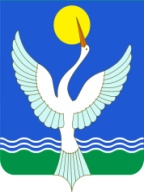 администрацияСЕЛЬСКОГО ПОСЕЛЕНИЯЕнгалышевский сельсоветМУНИЦИПАЛЬНОГО РАЙОНАЧишминскИЙ район     Республики Башкортостан««20 г.(дата составления акта)(дата составления акта)(дата составления акта)(дата составления акта)(дата составления акта)(дата составления акта)(дата составления акта)(место составления акта)(время составления акта)(время составления акта)(время составления акта)(время составления акта)(время составления акта)(время составления акта)(время составления акта)№««20 г. по адресу:(место проведения проверки)На основании:(вид документа с указанием реквизитов (номер, дата), фамилии, имени, отчества (в случае, если имеется), должность руководителя, заместителя руководителя  органа муниципального контроля, издавшего распоряжение о проведении проверки)(вид документа с указанием реквизитов (номер, дата), фамилии, имени, отчества (в случае, если имеется), должность руководителя, заместителя руководителя  органа муниципального контроля, издавшего распоряжение о проведении проверки)(полное и (в случае, если имеется) сокращенное наименование, в том числе фирменное наименование юридического лица, фамилия, имя и (в случае, если имеется) отчество индивидуального предпринимателя)(полное и (в случае, если имеется) сокращенное наименование, в том числе фирменное наименование юридического лица, фамилия, имя и (в случае, если имеется) отчество индивидуального предпринимателя)(полное и (в случае, если имеется) сокращенное наименование, в том числе фирменное наименование юридического лица, фамилия, имя и (в случае, если имеется) отчество индивидуального предпринимателя)Продолжительность проверки:Продолжительность проверки:Акт составлен:(наименование органа муниципального контроля)(наименование органа муниципального контроля)(наименование органа муниципального контроля)проведении выездной проверки)(фамилии, имена, отчества (в случае, если имеется), подпись, дата, время)(фамилии, имена, отчества (в случае, если имеется), подпись, дата, время)(заполняется в случае проведения внеплановой проверки субъекта малого или среднего предпринимательства)(заполняется в случае проведения внеплановой проверки субъекта малого или среднего предпринимательства)(заполняется в случае проведения внеплановой проверки субъекта малого или среднего предпринимательства)Лицо(а), проводившие проверку:(фамилия, имя, отчество (в случае, если имеется), должность должностного лица (должностных лиц), проводившего(их) проверку; в случае привлечения к участию к проверке экспертов, экспертных организаций указывается (фамилии, имена, отчества (в случае, если имеется), должности экспертов и/или наименование экспертных организаций)(фамилия, имя, отчество (в случае, если имеется), должность должностного лица (должностных лиц), проводившего(их) проверку; в случае привлечения к участию к проверке экспертов, экспертных организаций указывается (фамилии, имена, отчества (в случае, если имеется), должности экспертов и/или наименование экспертных организаций)(фамилия, имя, отчество (в случае, если имеется), должность должностного лица (должностных лиц), проводившего(их) проверку; в случае привлечения к участию к проверке экспертов, экспертных организаций указывается (фамилии, имена, отчества (в случае, если имеется), должности экспертов и/или наименование экспертных организаций)При проведении проверки присутствовали:При проведении проверки присутствовали:(фамилия, имя, отчество (в случае, если имеется), должность руководителя, иного должностного лица (должностных лиц) или уполномоченного представителя юридического лица, уполномоченного представителя индивидуального предпринимателя, присутствовавших при проведении мероприятий по проверке)(фамилия, имя, отчество (в случае, если имеется), должность руководителя, иного должностного лица (должностных лиц) или уполномоченного представителя юридического лица, уполномоченного представителя индивидуального предпринимателя, присутствовавших при проведении мероприятий по проверке)(фамилия, имя, отчество (в случае, если имеется), должность руководителя, иного должностного лица (должностных лиц) или уполномоченного представителя юридического лица, уполномоченного представителя индивидуального предпринимателя, присутствовавших при проведении мероприятий по проверке)(с указанием характера нарушений; лиц, допустивших нарушения)нарушений не выявлено(подпись проверяющего)(подпись уполномоченного представителя юридического лица, индивидуального предпринимателя, его уполномоченного представителя)(подпись проверяющего)(подпись уполномоченного представителя юридического лица, индивидуального предпринимателя, его уполномоченного представителя)Прилагаемые документы:Подписи лиц, проводивших проверку:Подписи лиц, проводивших проверку:(фамилия, имя, отчество (в случае, если имеется), должность руководителя, иного должностного лица или уполномоченного представителя юридического лица, индивидуального предпринимателя, его уполномоченного представителя)««20 г.(подпись)Пометка об отказе ознакомления с актом проверки:(подпись уполномоченного должностного лица (лиц), проводивших проверку)№
п/пСодержание предписанияСрок исполненияОснования для вынесения
предписания